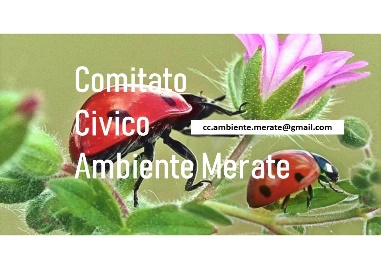 Comitato Civico  Ambiente  MerateMerate, 1 Gennaio 2021Alla cortese attenzione Ufficio Ecologia Comunale Merate e Ufficio Protocollo Comune di MerateCon preghiera di girare il presente documento anche ai componenti del CONSIGLIO DI GESTIONE DELLA RISERVA NATURALE DEL LAGO DI SARTIRANAai componenti dellaCOMMISSIONE COMUNALE PER IL PAESAGGIOai componenti della COMMISSIONE COMUNALE
AMBIENTE E TERRITOInvio diretto da parte del Comitato Civico Ambiente a:IDROGEAE.R.S.A.FCOMUNE DI CALCOCOMUNE DI IMBERSAGOCOMUNE DI OLGIATE MOLGORAA.R.P.A. LOMBARDIAA.T.S. BRIANZAREGIONE LOMBARDIA -  DG TERRITORIO E PROTEZIONE CIVILEREGIONE LOMBARDIA - DG AGRICOLTURA, ALIMENTAZIONE, E SISTEMI VEDRDIREGIONE LOMBARDIA – DG INFRASTRUTTURE, TRASPORTI, MOBILITA’ SOSTENIBILEREGIONE LOMBARDIA UFFICIO TERRITORIALE REGIONALEPROVINCIA DI LECCOPARCO REGIONALE DI MONTEVECCHIA E DELLA VALLE DEL CURONEPARCO ADDA NORDDIREZIONE GENERALE PER I BENI CULTURALI E PAESAGGISTICI DELLA LOMBARDIASOVRINTENDENZA PER I BENI ARCHITETTONICI, PAESAGGISTICI E ARCHEOLOGICI DELLA LOMBARDIA OGGETTO: AVVIO DEL PROCEDIMENTO DI ADOZIONE DEL PIANO INTEGRATO DELLA   RISERVA NATURALE DEL LAGO DI SARTIRANA E CONTESTUALE PROCEDURA DI VAS, COMPRENSIVA DEL PROCEDIMENTO DI VINCA.Incipit: a causa di un radicamento culturale sia della popolazione  meratese e delle Amministrazioni che si sono susseguite nella gestione negli ultimi vent’anni, il sito Riserva Naturale lago di Sartirana SIC e ZCS è  sinonimo di:“il laghetto dove pescare e lo spazio verde dove trascorrere il tempo libero anche con i propri amici a quattro zampe o in sella ad una bicicletta tutti i giorni dell’anno.” Ecco perché in questi anni sono state disattese molte delle azioni che sono a garanzia della tutela delle caratteristiche naturali e paesaggistiche dell’area; della sperimentazione di tecniche di ripristino degli equilibri naturali da impiegarsi nella gestione delle zone umide; della  disciplina e del controllo della fruizione del territorio ai fini scientifici e didattico-ricreativi. Finalità evidenziate anche nell’ultimo piano di gestione datato 2010.  La mancata applicazione dei regimi di tutela dell’area protetta ha danneggiato il fragile equilibrio di un luogo naturale come quello della riserva, arrecando parecchi danni sia sulla flora che sulla fauna autoctona. Oramai si registra la sparizione di moltissime specie protette che formavano l’habitat, quelle stesse specie che avevano di fatto “elevato” il Lago di Sartirana da semplice luogo naturale a Riserva Naturale Lago di Sartirana, Sito Sic, ZSC.Il Comitato Civico Ambiente da più di un anno sta studiando tutte le criticità legate alla gestione e si sta interfacciando con gli uffici tecnici della Regione Lombardia competenti in materia e con altre realtà territoriali che agiscono nell’ambito della tutela dell’ambiente. Ricordiamo il nostro intervento  ha portato alla cancellazione dal regolamento dell’accesso ai cani.  Da allora siamo e continueremo ad essere un faro acceso sulla nostra perla naturale e non smetteremo di evidenziare tutte le lacune che ancora oggi sono alla base della gestione della Riserva. Partendo da questi presupposti e nel momento in cui per il SIC IT2030007 si sta elaborando il piano di gestione integrato Riserva/ZCS Lago di Sartirana ci preme focalizzare l’attenzione su:  La pescaDopo i precedenti temi  ZONIZZAZIONE, DIVIETI E CARTELLONISTICA DIDATTICA, FLORA E FAUNA ci preme occuparci dell’attività della pesca che viene esercitata nel Sito. Come già evidenziato, nella gestione della Riserva a giardino pubblico con annesso laghetto sembra avere priorità oltre che le passeggiate con i cani e in bici anche e l’attività della pesca. Il tipo di gestione scelto per la zona B, il continuo taglio dei cespugli e della vegetazione a costa e taglio del canneto a costa parrebbe voler rendere le sponde facilmente accessibili ai pescatori tesserati. Inoltre  l’Ente Gestore negli anni ha delegato tutte le peculiarità legate alla pesca a terzi e non solo per gli aspetti sportivi che sono gli unici di competenza della Federazione che  non hanno nessun vincolo di tutela nei confronti del Sito e che chiama il lago la palestra di pesca. Normativa in merito:delibera della giunta 4/56753 del 1990 -  le finalità della Riserva e le attività dell’Ente Gestore: regolamentare l’attività  e  predisporre i divieti di pesca. . L’esercizio della pesca è disciplinato dalle norme stabilite dalla federazione italiana pesca sportiva per quanto riguarda gli aspetti sportivi. . E’ vietata la pesca dalla barca anche se ormeggiata a riva;. Vietata  la pesca notturna;  . Vietata l’attività nei mesi di aprile, maggio, giugno in tutto lo specchio dell’acqua; . Gli intervento di riequilibrio potranno richiedere ulteriore e diversa regolamentazione dell’attività della pesca. . Vietate le manifestazioni sportive;. Vietata la navigazione a motore.Riportiamo le criticità che abbiamo riscontrato:Come già sottolineato nei documenti precedenti da più di dieci anni il divieto di accesso nella Riserva nei mesi di Aprile, maggio giugno è stato completamente disatteso con il risultato di alta attività di pesca proprio durante la riproduzione dei pesci.Sono state introdotte specie ittiche non autoctone senza nessun controllo da parte dell’Ente Gestore, specie che hanno messo in serio pericolo l’ecosistema della Riserva.  Nonostante la catastrofe ambientale di Agosto 2020, che ha visto la moria di quasi tutta la presenza ittica della Riserva (si stima quintali di pesci), non sono stati presi provvedimenti per vietare la pesca per arrestare la perdita della biodiversità e il degrado delle acque. Nonostante l’eutrofizzazione delle acque della Riserva già da parecchi anni evidenziata da esperti nessun controllo viene effettuato sulla pasturazione del lago (vista l’affluenza almeno 10, 15 kg al giorno.)Pescatori che frequentano da decenni il Sito ci hanno detto che in loco non hanno mai avuto un controllo circa il loro tesseramento (licenza di pesca).La pesca notturna con campeggio viene praticata.La pesca nel canneto viene praticataVengono organizzate manifestazioni sportive di pesca Vi è una continua perdita di ami nelle acque che comportano il ferimento della fauna acquatica.Conclusione: tutti gli aspetti legati alla gestione delle attività della pesca non possono essere delegata a terzi che hanno voce solo sugli aspetti sortivi dell’attività. ’Ente dovrebbe acquisire il  diritto esclusivo di pesca (atto notarile)  L’acquirente non proibirà la pesca  ma ne gestirà  tutti gli aspetti tenendo presente tutte le priorità di  tutela sia per la flora che per la fauna della Riserva Naturale Lago di Sartirana. Comitato Civico AmbienteIl PresidenteElena CalogeroRecapiti: cell. 338 1475054  mail: cc.ambiente.merate@gmail.com